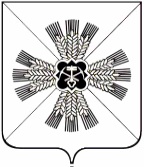 КЕМЕРОВСКАЯ ОБЛАСТЬ АДМИНИСТРАЦИЯ ПРОМЫШЛЕННОВСКОГО МУНИЦИПАЛЬНОГО РАЙОНАПОСТАНОВЛЕНИЕот «23»июня 2017г. № 688-Ппгт. ПромышленнаяО Порядке разработки, корректировки, осуществления мониторинга иконтроля реализации стратегии социально-экономического развитияПромышленновского муниципального района и плана мероприятий по ее реализацииВ соответствии  с  Бюджетным  кодексом  Российской  Федерации, Федеральным  законом  от   28.06.2014   № 172-ФЗ «О  стратегическом планировании в Российской Федерации»:  Утвердить   прилагаемый  Порядок   разработки,   корректировки, осуществления мониторинга и контроля реализации стратегии социально-экономического развития Промышленновского муниципального района и плана мероприятий по ее реализации. 2. Настоящее постановление подлежит обнародованию на официальном сайте администрации Промышленновского муниципального района в сети Интернет.3. Признать утратившими силу:3.1. постановление администрации Промышленновского муниципального района от 01.09.2016 № 806-П «Об утверждении порядка разработки, утверждения (одобрения) и содержания стратегии социально-экономического развития Промышленновского муниципального района»;3.2. постановление администрации Промышленновского муниципального района  от  31.08.2016  № 803-П  «Об утверждении порядка разработки, утверждения (одобрения) и содержания плана мероприятий по реализации стратегии социально-экономического развития Промышленновского муниципального района».4.  Контроль за исполнением  настоящего постановления возложить  на заместителя главы Промышленновского муниципального района                        О.А. Игину. 5. Настоящее постановление вступает в силу со дня подписания.                                                           Утвержден                                                      постановлением администрации Промышленновского муниципального района                                                       от 2306.2017 № 688-П ПОРЯДОКразработки, корректировки, осуществления мониторинга и контроляреализации стратегии социально-экономического развитияПромышленновского муниципального района и плана мероприятий                 по ее реализации1. Общие положения1.1. Настоящий Порядок разработки, корректировки, осуществления мониторинга и контроля реализации стратегии социально-экономического развития Промышленновского муниципального района и плана мероприятий по ее реализации (далее – Порядок) регламентирует процедуру разработки, корректировки, осуществления мониторинга и контроля реализации стратегии социально-экономического развития Промышленновского муниципального района (далее – стратегия) и плана мероприятий по ее реализации (далее – план мероприятий). 1.2. Основные понятия, используемые в настоящем Порядке: стратегия - документ стратегического планирования, определяющий цели  и задачи муниципального  управления и социально-экономического развития Промышленновского муниципального района на долгосрочный период;	план мероприятий – документ стратегического планирования, определяющий основные этапы реализации стратегии социально-экономического развития муниципального образования (далее – стратегия), приоритетные  для  каждого этапа  реализации  стратегии  цели  и  задачи социально - экономического    развития     муниципального    образования, показатели реализации стратегии и их значения в разрезе выделенных этапов, а также необходимые для достижения долгосрочных стратегических целей мероприятия и соответствующий перечень муниципальных программ. Участники    стратегического   планирования   -   органы     местного самоуправления  Промышленновского   муниципального   района,  иные хозяйствующие субъекты, осуществляющие деятельность на   территории Промышленновского муниципального района, участвующие в разработке стратегии и плана мероприятий в пределах своей компетенции. 1.3.  Уполномоченным   органом,   ответственным   за    разработку, корректировку,   осуществление   мониторинга   и   контроля реализации стратегии    социально - экономического   развития   Промышленновского муниципального района и плана по ее реализации, является администрация Промышленновского муниципального района в лице сектора экономического развития. Стратегия социально-экономического развития Промышленновского муниципального района, ее разработка и корректировка2.1. Стратегия  разрабатывается на период, не превышающий периода, на который разрабатывается прогноз социально-экономического развития Промышленновского муниципального района на долгосрочный период. 2.2.Стратегия социально-экономического развития Промышленновского муниципального района является основой для разработки плана мероприятий по реализации стратегии Промышленновского муниципального района, муниципальных программ Промышленновского муниципального района, схемы территориального планирования Промышленновского муниципального района. 2.3. В целях реализации принципа единства и целостности стратегию рекомендуется   разрабатывать  на  основе  методологических подходов к разработке стратегии социально-экономического развития Кемеровской области. 2.4. Стратегия содержит: 1) оценку    достигнутых     целей   социально - экономического    развития Промышленновского муниципального района; 2) приоритеты,  цели,  задачи  и  направления  социально - экономической политики Промышленновского муниципального района; 3) показатели   достижения    целей   социально-экономического    развития Промышленновского муниципального района, сроки и этапы реализации стратегии; 4) ожидаемые результаты реализации стратегии; 5) оценку финансовых ресурсов, необходимых для реализации стратегии; 6) информацию    о    муниципальных    программах   Промышленновского муниципального района, утверждаемых в целях реализации стратегии; 7) иные     положения,    определяемые    муниципальными    нормативными правовыми актами. 2.5. К разработке стратегии при необходимости по согласованию могут привлекаться соответствующие    исполнительные    органы    государственной    власти  Кемеровской   области    (по принадлежности курируемых вопросов)  и территориальные структуры федеральных органов государственной власти, а также объединения профсоюзов и работодателей, общественные, научные  и   иные    организации  с учетом требований законодательства Российской Федерации о государственной, коммерческой, служебной и иной охраняемой законом тайне. 2.6. Решение о начале разработки стратегии принимается администрацией Промышленновского муниципального района. 2.7. В целях разработки стратегии уполномоченный орган: - организует  и  координирует  деятельность    участников        разработки стратегии; - запрашивает у участников стратегического планирования необходимые сведения с учетом требований п.2.4 настоящего Порядка. Участники стратегического планирования представляют в уполномоченный орган сведения, необходимые для подготовки проекта стратегии, в течение 14-ти календарных дней с даты получения запроса, указанного в п.2.7. настоящего Порядка. Уполномоченный орган на основе сведений, представляемых участниками стратегического планирования, разрабатывает проект стратегии. 2.8. Общественное обсуждение проекта стратегии обеспечивается в порядке, установленном администрацией Промышленновского муниципального района. 2.9. Стратегия утверждается решением Совета народных депутатов Промышленновского муниципального района. 2.10. Уполномоченный орган обеспечивает регистрацию стратегии в федеральном государственном реестре документов стратегического планирования в порядке и в сроки, установленные Правительством Российской Федерации. 2.11. Корректировка стратегии осуществляется уполномоченным органом во взаимодействии с участниками стратегического планирования. Основаниями для корректировки стратегии являются: - существенное изменение внутренних и внешних условий социально-экономического  положения  Промышленновского муниципального района; - принятие новых редакций документов стратегического планирования Российской Федерации, Кемеровской области, реализация которых существенно отразится на достижении целевых показателей стратегии; - корректировка прогноза социально-экономического развития Промышленновского муниципального района на долгосрочный период; - результаты мониторинга и контроля реализации стратегии; - иные основания по решению главы Промышленновского муниципального района, Совета народных депутатов Промышленновского муниципального района. Корректировка стратегии осуществляется в порядке, предусмотренном для ее разработки, но не реже одного раза в трехлетний период. 2.12. Порядок разработки и корректировки стратегии в части, не урегулированной настоящим Порядком, устанавливается в соответствии с федеральным законодательством, законодательством Кемеровской области и муниципальными правовыми актами.3. План мероприятий по реализации стратегии социально-экономического развития Промышленновского муниципального района,его разработка и корректировка3.1. План мероприятий является основным инструментом реализации стратегии. 3.2. План мероприятий разрабатывается на основе положений стратегии на период действия стратегии. 3.3. План мероприятий содержит: 1) этапы реализации стратегии, выделенные с учетом установленной периодичности бюджетного планирования: три года (для первого этапа реализации стратегии и текущего периода бюджетного планирования) и три - шесть лет (для последующих этапов и периодов); 2) цели и задачи социально-экономического развития Промышленновского муниципального района, приоритетные для каждого этапа реализации стратегии; 3) показатели реализации стратегии и их значения, установленные для каждого этапа реализации стратегии; 4) комплексы мероприятий и перечень муниципальных программ, обеспечивающих достижение на каждом этапе реализации стратегии долгосрочных целей социально-экономического развития Промышленновского муниципального района, указанных в стратегии. 3.4. Разработка проекта плана мероприятий осуществляется уполномоченным органом во взаимодействии со структурными подразделениями администрации Промышленновского муниципального района, органами местного самоуправления Промышленновского муниципального района в части их компетенции, общественными и иными заинтересованными организациями. 3.5. К разработке плана мероприятий при необходимости могут привлекаться соответствующие исполнительные органы государственной власти Кемеровской области (по принадлежности курируемых вопросов) и территориальные структуры федеральных органов государственной власти, а также объединения профсоюзов и работодателей, общественные, научные и иные организации с учетом требований законодательства Российской Федерации о государственной, коммерческой, служебной и иной охраняемой законом тайне. 3.6. В целях разработки плана мероприятий уполномоченный орган               направляет участникам стратегического планирования запрос о представлении о включении в план мероприятий. Участники стратегического планирования представляют в уполномоченный орган сведения, необходимые для подготовки проекта        плана мероприятий, в сроки, установленные уполномоченным органом. Уполномоченный орган на основе предоставленных сведений разрабатывает проект плана мероприятий. 3.7. Общественное обсуждение плана мероприятий обеспечивается в порядке, установленном администрацией Промышленновского муниципального района. 3.8. План мероприятий утверждается решением Совета народных депутатов Промышленновского муниципального района. 3.9. Уполномоченный орган обеспечивает регистрацию плана мероприятий в федеральном государственном реестре документов стратегического планирования в порядке и в сроки, установленные Правительством Российской Федерации. 3.10. Корректировка плана мероприятий осуществляется уполномоченным органом во взаимодействии с участниками стратегического планирования. Основаниями для корректировки плана мероприятий являются: -изменение требований федерального законодательства, регламентирующего порядок разработки и реализации планов мероприятий по реализации стратегий социально-экономического развития муниципальных образований; - корректировка стратегии; - корректировка прогноза социально-экономического развития Промышленновского муниципального района на долгосрочный и среднесрочный периоды; - результаты мониторинга плана мероприятий по реализации стратегии; - иные основания по решению главы Промышленновского муниципального района, Совета народных депутатов Промышленновского муниципального района. Корректировка плана мероприятий осуществляется в порядке, предусмотренном для его разработки. 3.11. Порядок разработки и корректировки плана мероприятий в части, не урегулированной настоящим Порядком, устанавливается в соответствии с федеральным законодательством, законодательством Кемеровской области и муниципальными правовыми актами. 4. Мониторинг и контроль реализации стратегии социально-экономического развития Промышленновского муниципального района иплана мероприятий по ее реализации4.1. Мониторинг и контроль реализации стратегии осуществляются в рамках плана мероприятий по реализации стратегии. Мониторинг реализации плана мероприятий по реализации стратегии осуществляется ответственными исполнителями в части их компетенции на ежегодной основе и координируется уполномоченным органом. Ответственные исполнители представляют в уполномоченный орган информацию о ходе исполнения плана мероприятий по реализации стратегии за отчетный год и предложения о необходимости внесения в него изменений. Сведения о результатах мониторинга реализации плана мероприятий предоставляются ответственными исполнителями в уполномоченный орган в срок не  позднее 15 марта года, следующего за отчетным, по форме, установленной уполномоченным органом. 4.2. Уполномоченный орган в срок не позднее 01 июня года, следующего  за   отчетным,  на  основе   обобщения   и оценки   полученных сведений, формирует ежегодный отчет о ходе исполнения плана мероприятий  по  реализации  стратегии  и  сводные  предложения  по       его корректировке и  представляет  главе Промышленновского муниципального района. Отчет о ходе исполнения плана мероприятий по реализации стратегии представляется в Совет народных депутатов Промышленновского муниципального района на рассмотрение. 4.3. Ежегодный отчет о ходе исполнения плана мероприятий по реализации стратегии подлежит размещению на официальном сайте администрации Промышленновского муниципального района в информационно-телекоммуникационной сети «Интернет», за исключением сведений, отнесенных к государственной, коммерческой, служебной и иной охраняемой законом тайне. 4.4. По результатам контроля реализации стратегии и плана мероприятий уполномоченный орган направляет исполнителям, ответственным за проведение мероприятий или достижение показателей, запланированных в стратегии и плане мероприятий, соответствующую информацию. 4.5. Порядок мониторинга и контроля стратегии и плана мероприятий в части, не урегулированной настоящим Порядком, устанавливается в соответствии с федеральным законодательством, законодательством Кемеровской области и муниципальными правовыми актами.                       Заместитель главы Промышленновского муниципального района                        О.А. Игина постановление  от  _____________№________                                                                                         страница 2ГлаваПромышленновского муниципального районаД.П. Ильин